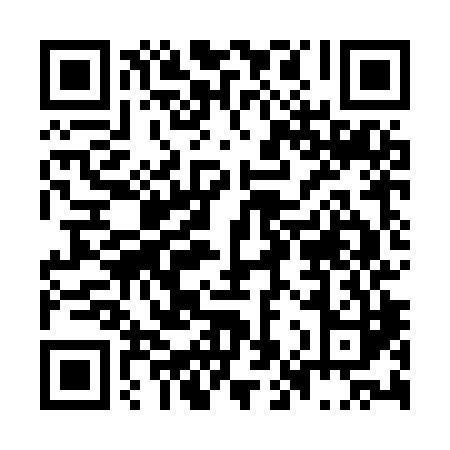 Prayer times for East Lake Francis Shores, Minnesota, USAMon 1 Jul 2024 - Wed 31 Jul 2024High Latitude Method: Angle Based RulePrayer Calculation Method: Islamic Society of North AmericaAsar Calculation Method: ShafiPrayer times provided by https://www.salahtimes.comDateDayFajrSunriseDhuhrAsrMaghribIsha1Mon3:315:291:175:279:0611:032Tue3:325:291:185:279:0511:033Wed3:335:301:185:279:0511:024Thu3:345:311:185:279:0511:015Fri3:355:311:185:279:0411:006Sat3:365:321:185:279:0411:007Sun3:385:331:185:279:0410:598Mon3:395:341:195:279:0310:589Tue3:405:351:195:279:0310:5710Wed3:415:351:195:279:0210:5611Thu3:435:361:195:279:0110:5412Fri3:445:371:195:279:0110:5313Sat3:465:381:195:279:0010:5214Sun3:475:391:195:278:5910:5115Mon3:495:401:195:278:5910:4916Tue3:505:411:195:268:5810:4817Wed3:525:421:205:268:5710:4718Thu3:535:431:205:268:5610:4519Fri3:555:441:205:268:5510:4420Sat3:565:451:205:268:5410:4221Sun3:585:461:205:258:5310:4122Mon4:005:471:205:258:5210:3923Tue4:015:481:205:258:5110:3724Wed4:035:491:205:248:5010:3625Thu4:055:501:205:248:4910:3426Fri4:075:511:205:248:4810:3227Sat4:085:521:205:238:4710:3028Sun4:105:531:205:238:4610:2929Mon4:125:551:205:228:4410:2730Tue4:145:561:205:228:4310:2531Wed4:155:571:205:218:4210:23